California Off-Road Vehicle Association1500 El Camino #352 Sacramento, CA 95833info@corva.orgAGENDACalifornia Off-Road Vehicle Association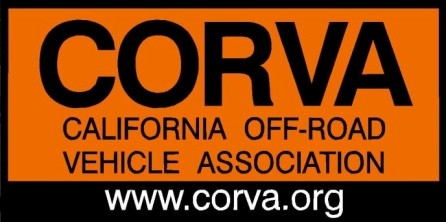 Board of Directors Meeting Conference, February 27, 7:00 PMPhone Number: (857) 232-0158 • Access Code: #104206I.        Call to Order - 7:00 PMII.       Roll Call & Welcome GuestsIII.     Review Agenda, modify as necessaryIV.      Minutes from previous BOD meetingseV.       President's ReportOpen VI.      Legislative ReportProposed changes to the OHMVR Division – AB 1077, SB 249, SB 1, AB 1Legal updatesVII.     Finance ReportVIII.   Northern ReportIX.      Southern ReportX.       Ongoing BusinessItem XI.    New Business  OpenOpenXII.     AdjournmentAdjourn meeting by 9:00 PM.Next CORVA scheduled board meeting March 27. 2017Protecting public land for the people, not from the people, since 1970California's Off Road Voice for AccessCORVA Meeting Minutes for February 27, 2017I. Call to Order 7:05pmII. Roll Call & Welcome Guests - a. Board Members: Bruce Brazil, Diana Mead, Bob Ham, Ed Stovin, Lori Lewis, Vinnie Barbarino, Bruce Whitcher, Mike Moore, Jim Woods, Ken Clarke.     b. Guests: Drew, Ken Oyer, Chad K, Linda W., Butch Meyner, Jon Kinleyc. Managing Director: Amy GranatIII. Review Agenda, modify as necessary. IV. Minutes from Previous BOD Meeting Moved to approve and seconded. Meeting minutes approved unanimously.V. Presidents Report - Annual Meeting Location in May near LA with hotels nearby and RV Park. Meeting room on site. Outlined Annual awards. Need     nominations. Offices open and nominations will be accepted up to the meeting on the floor. VI. Legislative Report - Proposed changes to OHMVR Division. Updates on AB1077, SB 249, SB 1, and AB1. VII. Northern Report - Ken attended King of Hammers, Ken and Amy attended Houndsmen's Crab Feed. VIII. Southern Report - Jim Woods attended King of Hammers, will be attending Family Fun DayVIIII. Ongoing Business - DRECP update.DAC - 4 new members, monument coming up and nominations. 1600 tortoises will be relocated which typically isn't successful. WEMO - reviewing a stay on all trails. Looking at turning trails into street legal. X. New BusinessInstagram/Marketing - Jon Kinley (guest) making stickers for RC vehicles and wide variety of stickers. Wants to update stickers. Promote Instagram.             Linked CORVA FB page. 400 followers on Instagram. With upcoming youth, would be good to have new stickers. Will post on FB and Instagram to have CORVA members vote on their favorite. Carnegie Tree Project - The park has 200 trees to plant. Needs volunteers for this weekend 10am - 3pm. Need shovels. Ken Oyer requested reports or information for next ORIA in May. Amy update on Texas attorneys. Getting support for this project look at conditions around the country. Adjournment at 8:37 pm.Next CORVA Board meeting scheduled March 27, 2017 at 7:00pm